Feladatsor hatodik osztályosok számáraAlkossatok 3-4 fős csoportokat! Gyűjsetek minél több foglalkozást, szakmát két perc alatt! Csak olyanok szerepeljenek, amiket ismertek, amikről el tudtok mondani egy-két mondatot! Az alábbiak nem lehetnek benne: tanár, mérnök, könyvtáros, eladó, pék, asztalos, űrhajós, fodrász! Ötleteiteket írjátok le! ............................................................................................................................................................................................................................................................................................................................................................................................................................................................................................................................................................................................................................................................................................................................................................................................................................................................................................................................................................................................................................................................................................................................................................................................................................................................................................................................................................................................................................................................Hallgassátok meg egymást! Számoljátok meg, melyik csoport gyűjtötte a legtöbbet! Van olyan köztük, amiről nem tudjátok, hogy mivel foglalkozik? Beszéljétek meg! Az I. számú mellékletben található kérdőív alapján mérjétek fel a családotokban található foglalkozások jellemzőit! Készítsetek interjút egymással, jegyezzétek fel a hallottakat! Beszéljétek meg, nektek melyik osztálytársatok szüleinek/rokonának a foglalkozása tetszik a legjobban? Érveljetek! Miért tetszik?  Kilenc foglalkozást rejtettünk el az alábbiakban. Keresd meg őket! 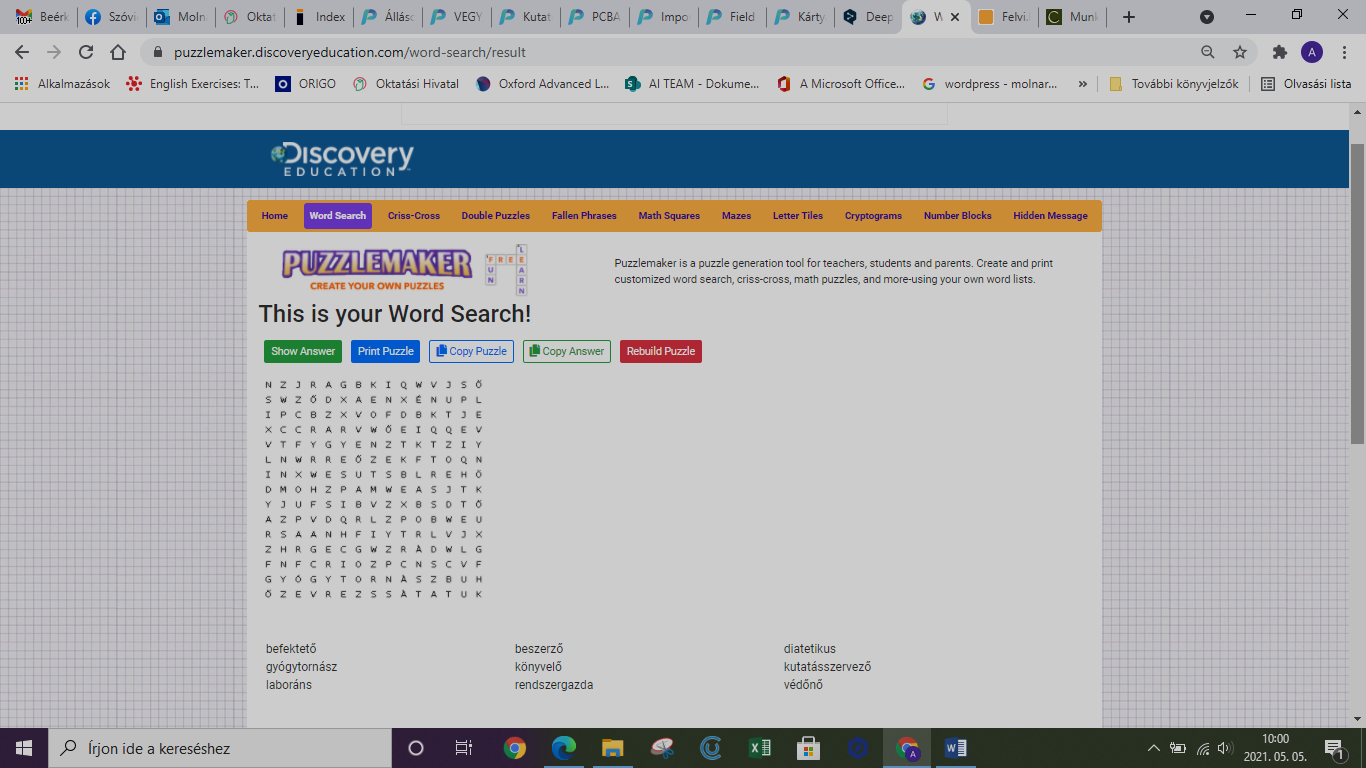 Nézzétek meg az alábbi képeket! Milyen foglalkozásokat ábrázolhatnak? Több megoldásban gondolkozzatok! Beszéljétek meg! 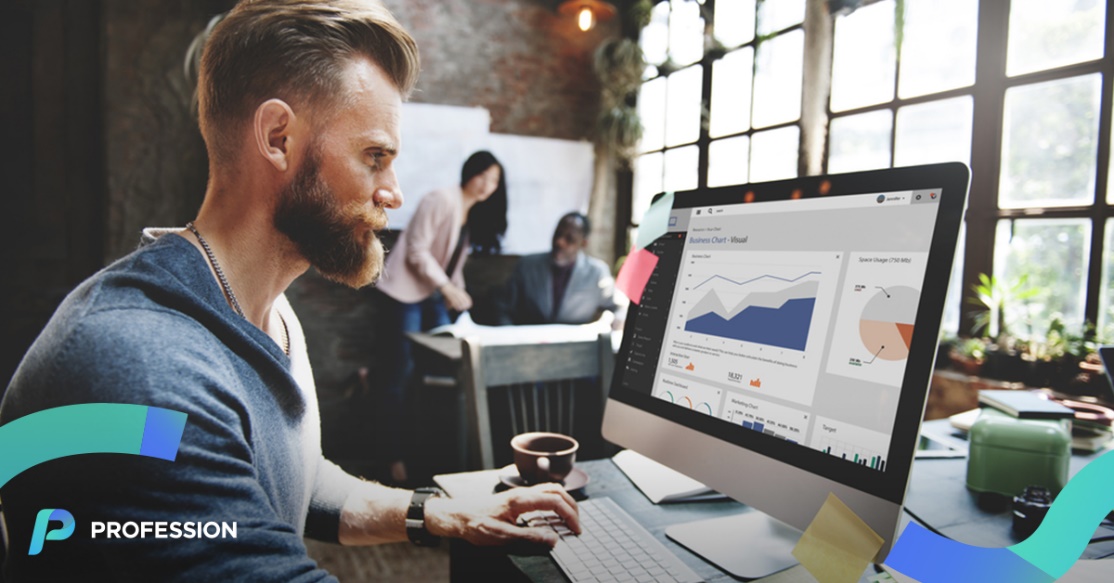 ………………………………………………………………………………………………………………………………………………………………………………………………………………………………………………………………………………………………………………………………………………………………………………………………………………………………………………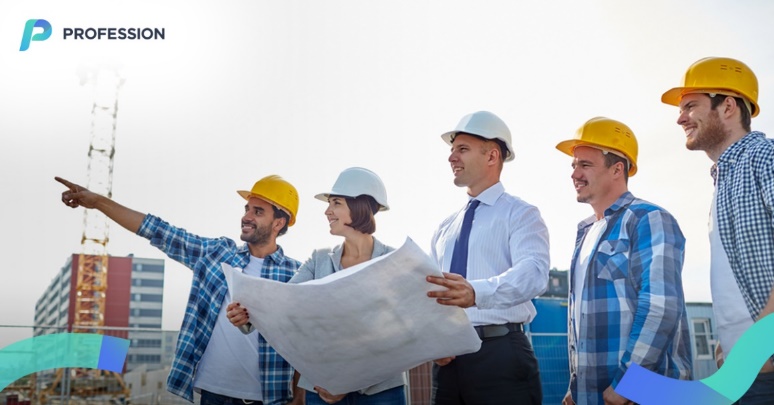 ………………………………………………………………………………………………………………………………………………………………………………………………………………………………………………………………………………………………………………………………………………………………………………………………………………………………………………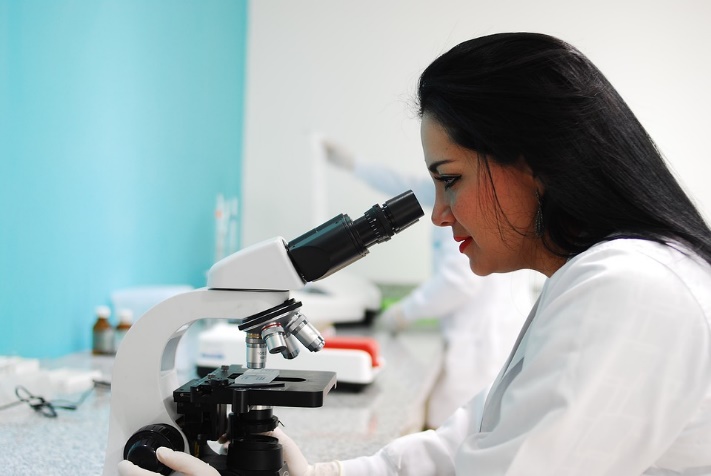 ………………………………………………………………………………………………………………………………………………………………………………………………………………………………………………………………………………………………………………………………………………………………………………………………………………………………………………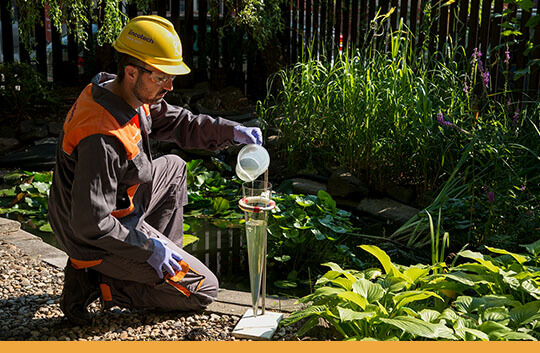 ………………………………………………………………………………………………………………………………………………………………………………………………………………………………………………………………………………………………………………………………………………………………………………………………………………………………………………Nézzétek meg az alábbi képeket! Mit láttok? Milyen szakmák/foglalkozások kapcsolódhatnak ezekhez a képekhez? Írjatok minél többet! (Pl. gondoljatok arra is, hogy egy terméket reklámozni kell, szállítani, fizetéseket kifizetni, stb.) 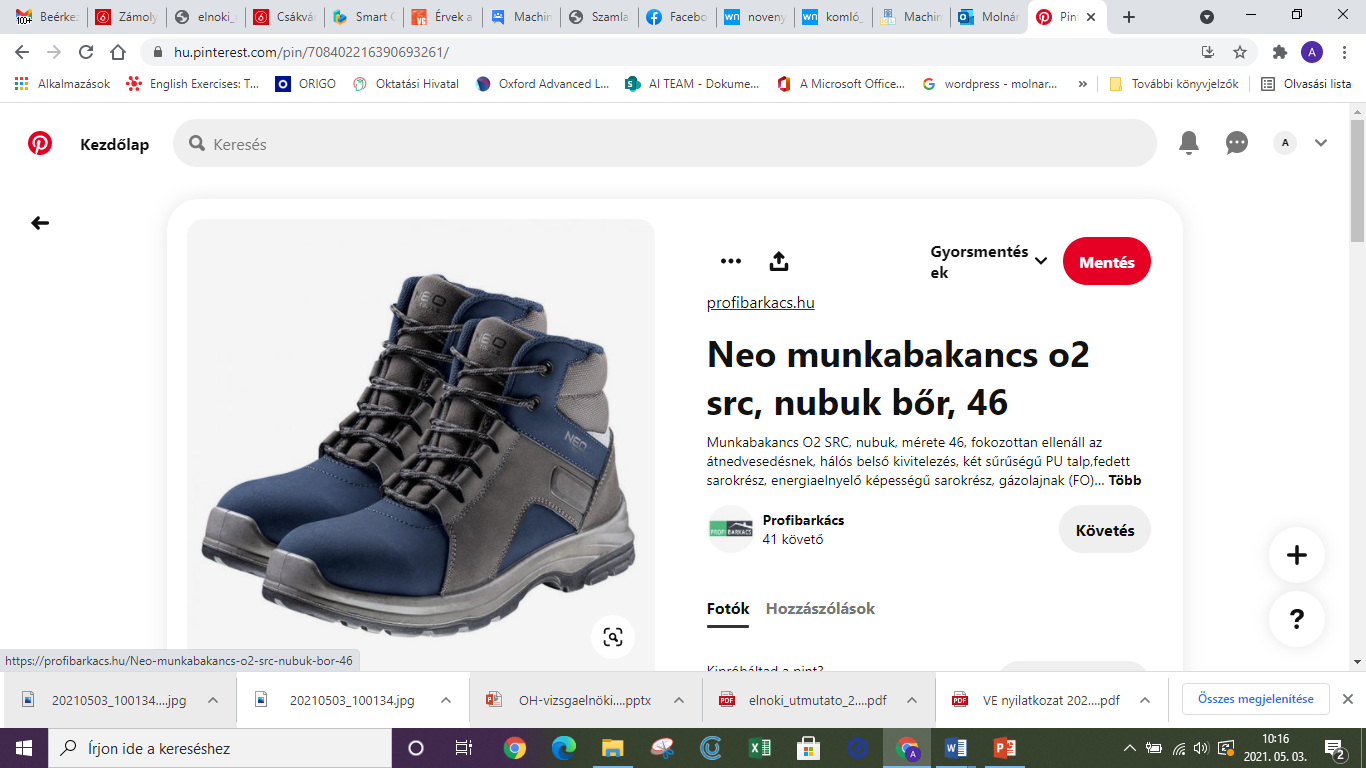 ………………………………………………………………………………………………………………………………………………………………………………………………………………………………………………………………………………………………………………………………………………………………………………………………………………………………………………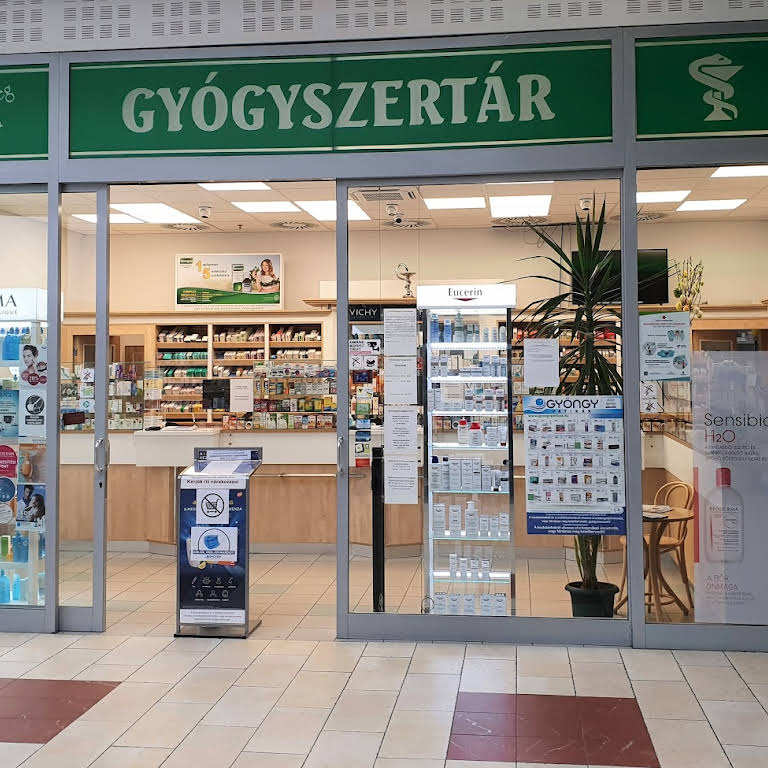 ………………………………………………………………………………………………………………………………………………………………………………………………………………………………………………………………………………………………………………………………………………………………………………………………………………………………………………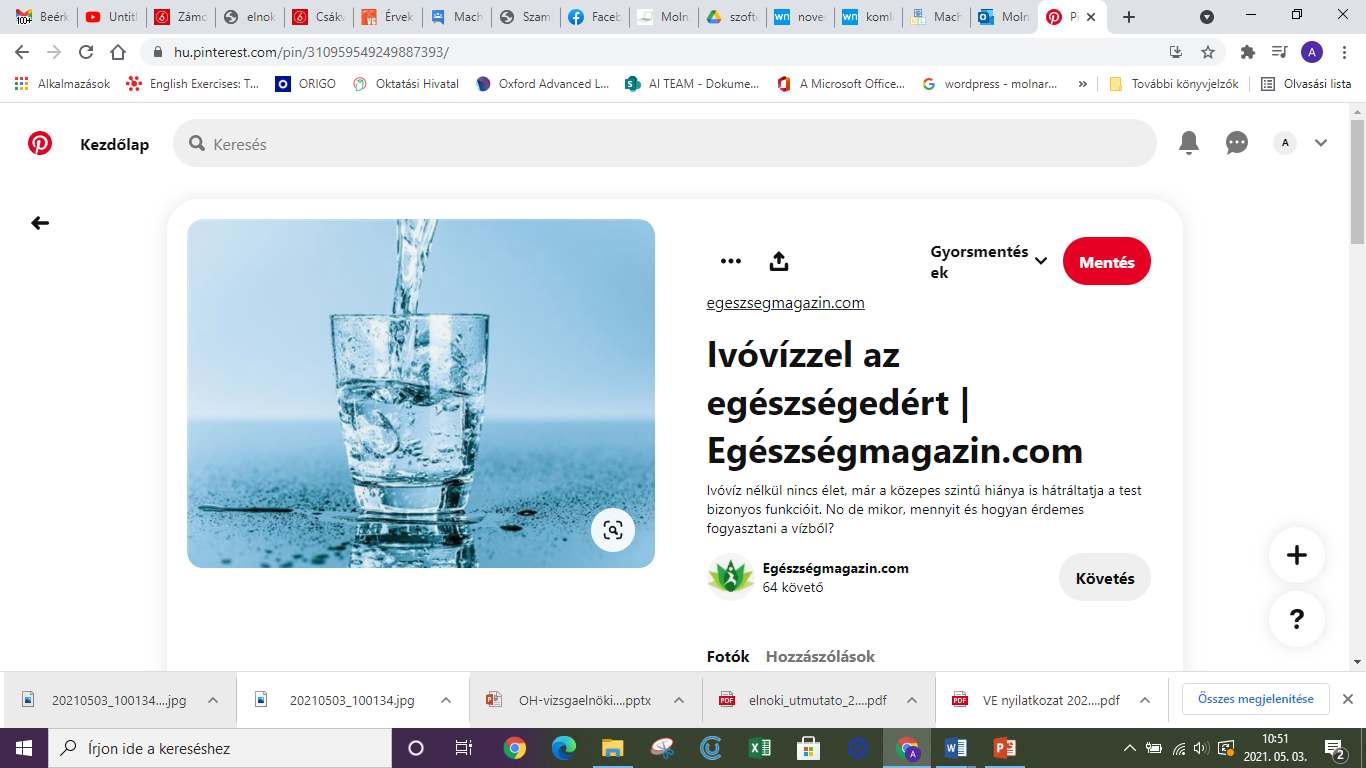 ………………………………………………………………………………………………………………………………………………………………………………………………………………………………………………………………………………………………………………………………………………………………………………………………………………………………………………Mit gondoltok?miért van szüksége egy cukrászdának webfejlesztőre? szokott-e együtt dolgozni egy orvos és egy „robotszakértő”? miért dolgozik együtt egy paprikatermelő és egy ügyvéd? ……………………………………………………………………………………………………………………………………………………………………………………………………………………………………………………………………………………………………………………………………………………………………………………………………………………………………………………………………………………………………………………………………………………………………………………………………………………………………………………………………………………………………………………………………………………………………………………………………………………………………………………………………………………………………………………………………………………………………………………………………………………………………………………………………………………………………………………………………………………………………………………………..Találd meg a hét különbséget! 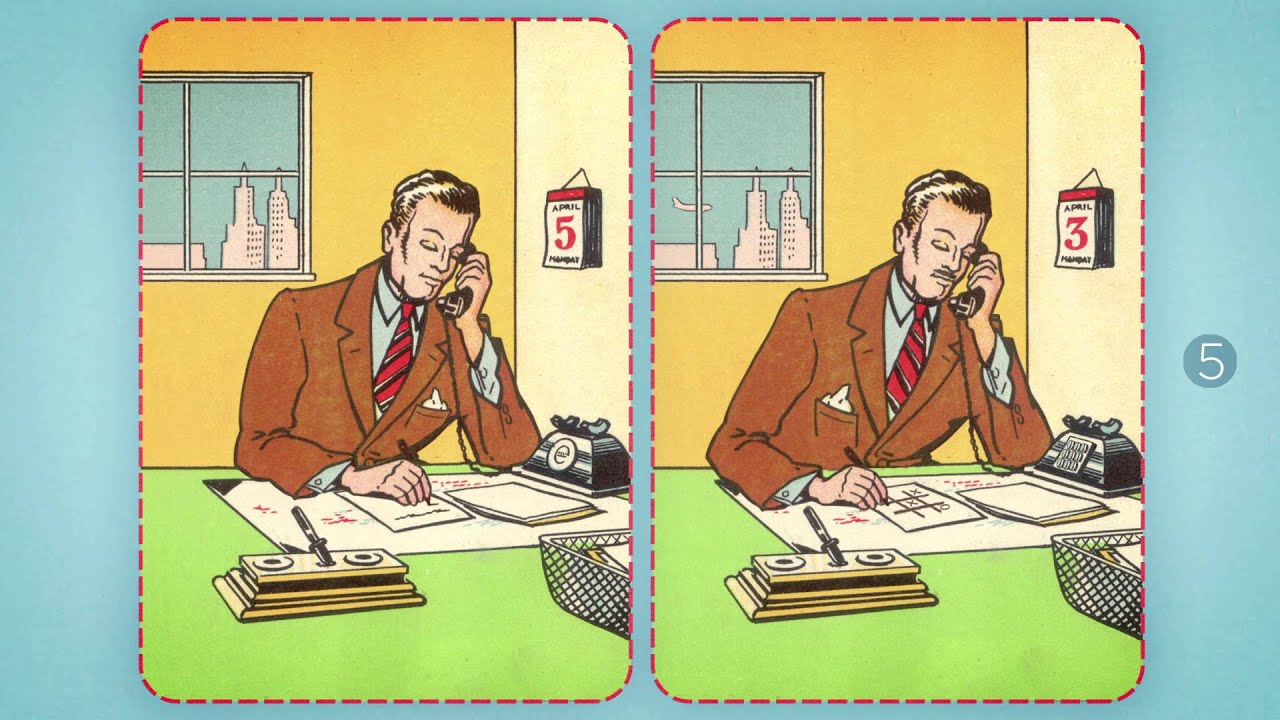 Mit gondolsz, mikor készült ez a kép? Mostanában, vagy évtizedekkel ezelőtt? Állításod indokold! Az alábbiak közül szerinted mi lehet a foglalkozása ennek a férfinek? Húzd alá! Van olyan foglalkozás, amit nem ismersz? ügyvéd, mérnök, kertész, cukrász, orvos, mesterséges intelligencia szakértő, adatelemző, hangyafarmerÍrj még pár foglalkozást, amiket irodában lehet végezni! ………………………………………………………………………………………………………………………………………………………………………………………………………………………………………………………………………………………………………………………………………………………………………………………………………………………………………………Az alábbi két kép közt csak öt különbséget találsz! Keresd meg! 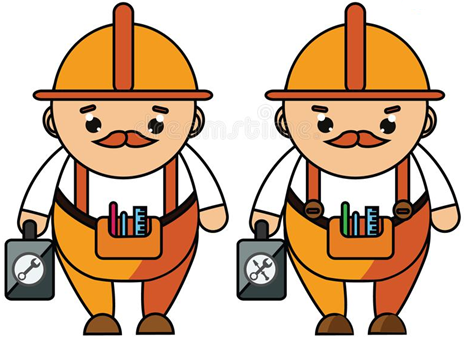 Szerinted mi a különbség az előző képen bemutatott férfi és a fenti képen látható férfi napi élete között? ………………………………………………………………………………………………………………………………………………………………………………………………………………………………………………………………………………………………………………………………………………………………………………………………………………………………………………Az alábbiakban egy rejtvényt látsz, ahol különböző foglalkozások nevét kell a betűkből összerakni. Fejtsd meg! Milyen mondatot kapsz a betűkből? Egyetértesz a mondattal? Miért? Miért nem? 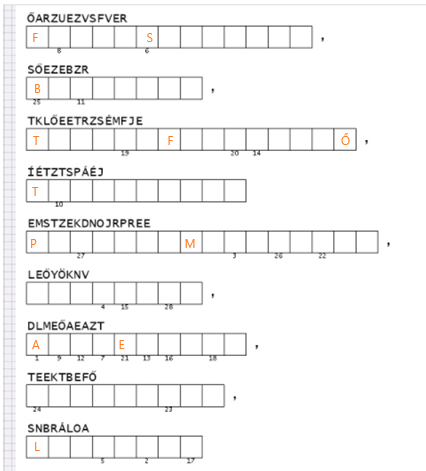 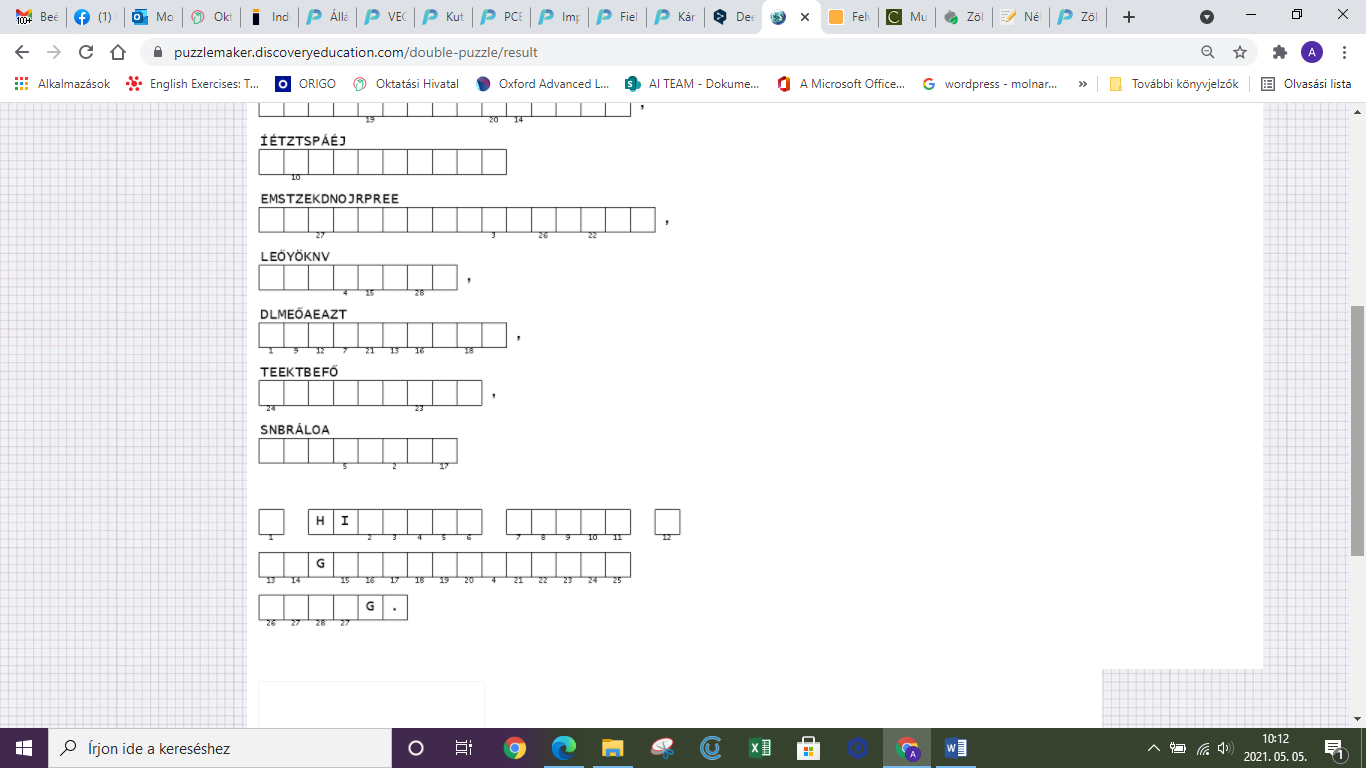 Mindegyik foglalkozás más-más tulajdonságokat, képességeket követel. Gyűjtsetek annyi személyiségjegyet, amennyit tudtok! Legyenek köztük negatívok is! 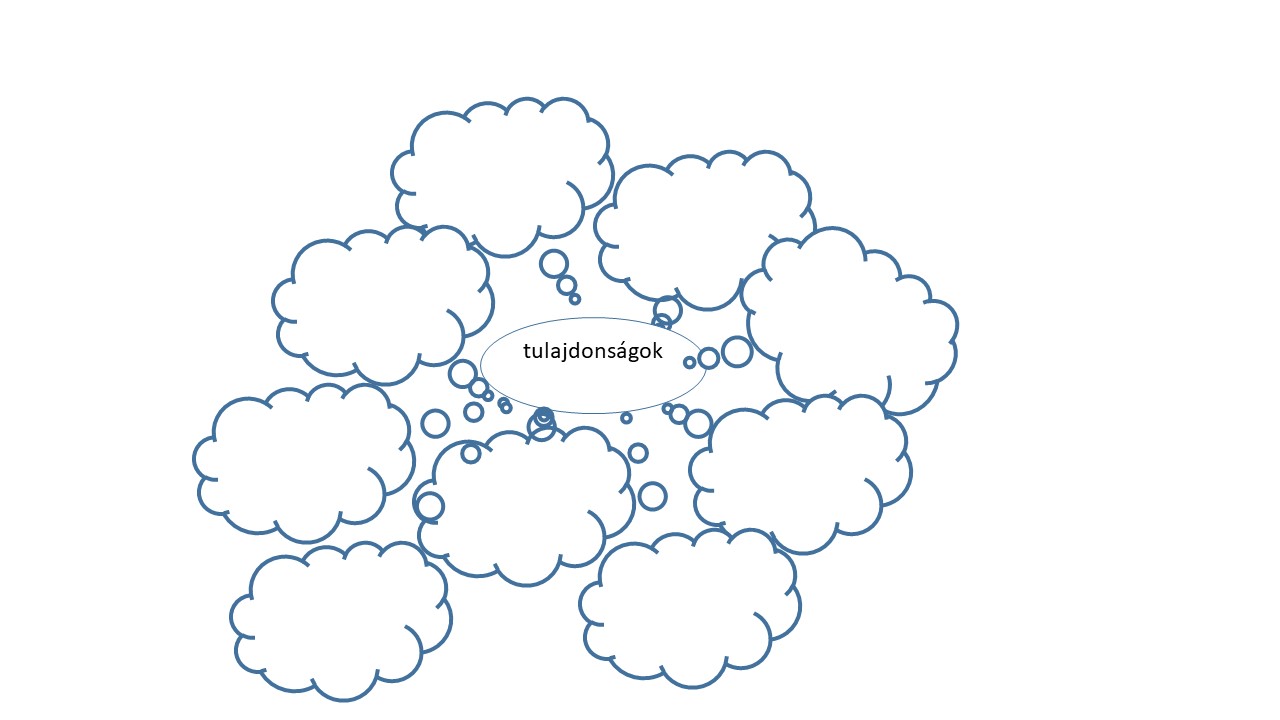 Nézd meg a 2. mellékletben lévő állatokat. Melyik lennél te? Miért? Milyen tulajdonságai vannak ennek az állatnak és milyenek nincsenek? Szerinted melyik foglalkozásnak van szüksége hasonló tulajdonságokra? Hogyan egészítenéd ki az alábbi mondatot, ha te egya, motiválni tudó ember vagy: Ügyes vagy, ne ………………………kétségbe,  meg tudod……………………….!b, lelkes ember vagy:Milyen……………………………….. ez a feladat!!! c, konfliktuskezelő képességed jó:Nem haragszom ……………, megértem  a szempontjaidat, de ………………………………………………….. Meg kell …………………………………………….d, jó határidő tartással rendelkező ember vagy: Még csak kedd van, ez a feladat jövő péntekre határidős, és én már……………………………………………………………….!15. Keresd meg a mondatok végét!16. Nézd meg az alábbi képeket! Mit gondolsz, hol készültek? Mi jut eszedbe a képek láttán? 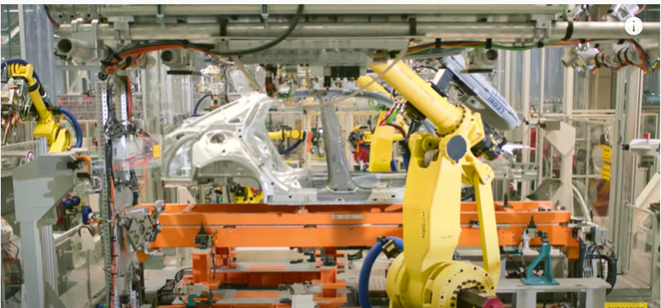 …………………………………………………………………………………………………………………………………………………………………………………………………………………………………………………………………………………………………………………………………………………………………………………………………………………………………………………………………………………………………………………………………………………………………………………………………………………………………………………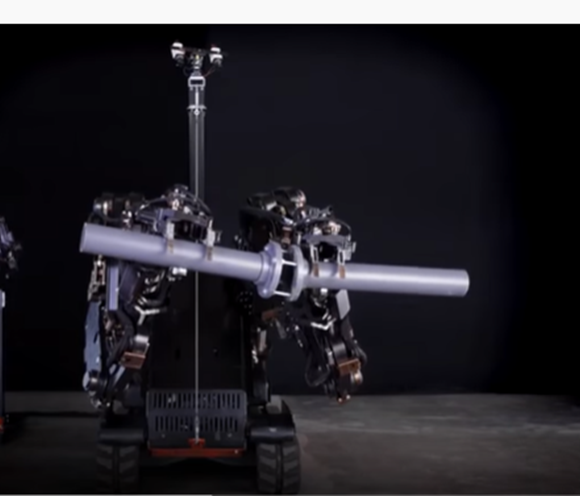 ……………………………………………………………………………………………………………………………………………………………………………………………………………………………………………………………………………………………………………………………………………………………………………………………………………………………………………………………………………………………………………………………………………………………………………………………………………………………………………………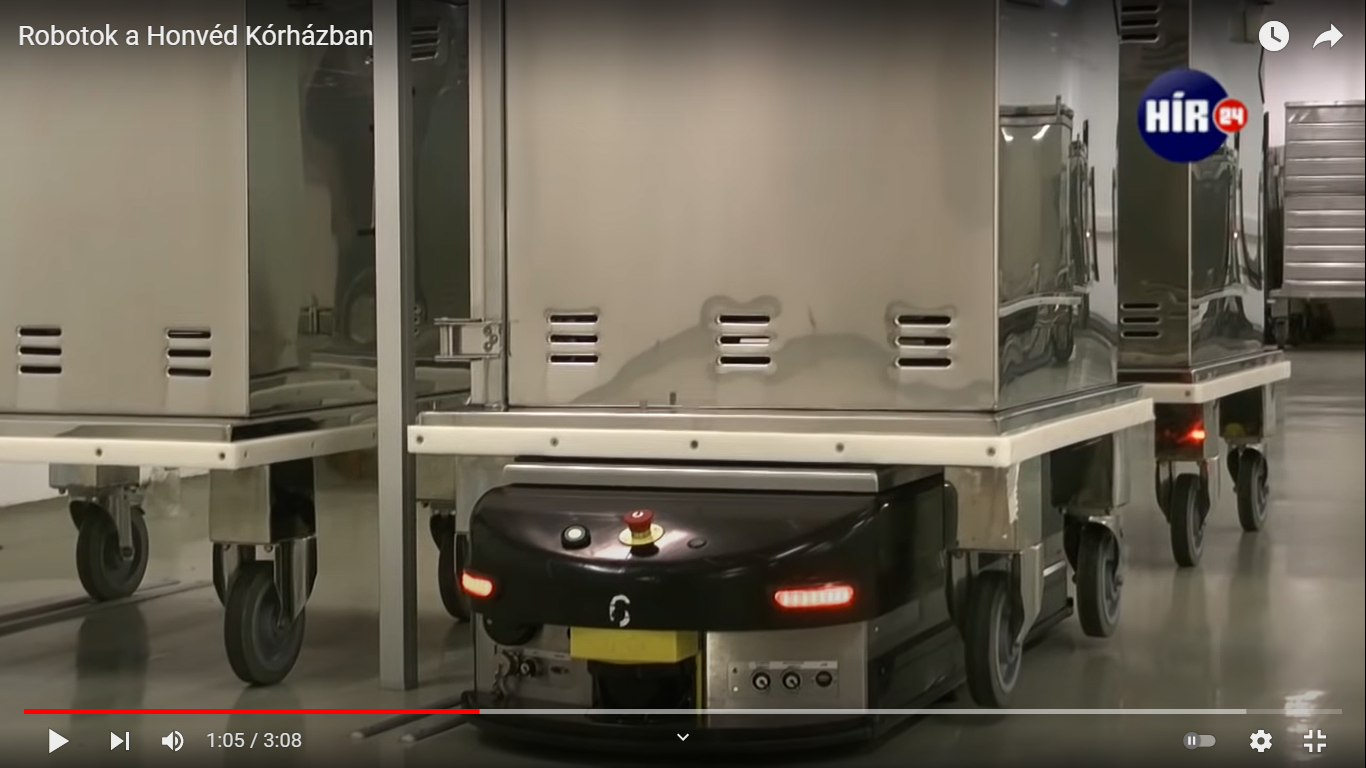 ……………………………………………………………………………………………………………………………………………………………………………………………………………………………………………………………………………………………………………………………………………………………………………………………………………………………………………………………………………………………………………………………………………………………………………………………………………………………………………………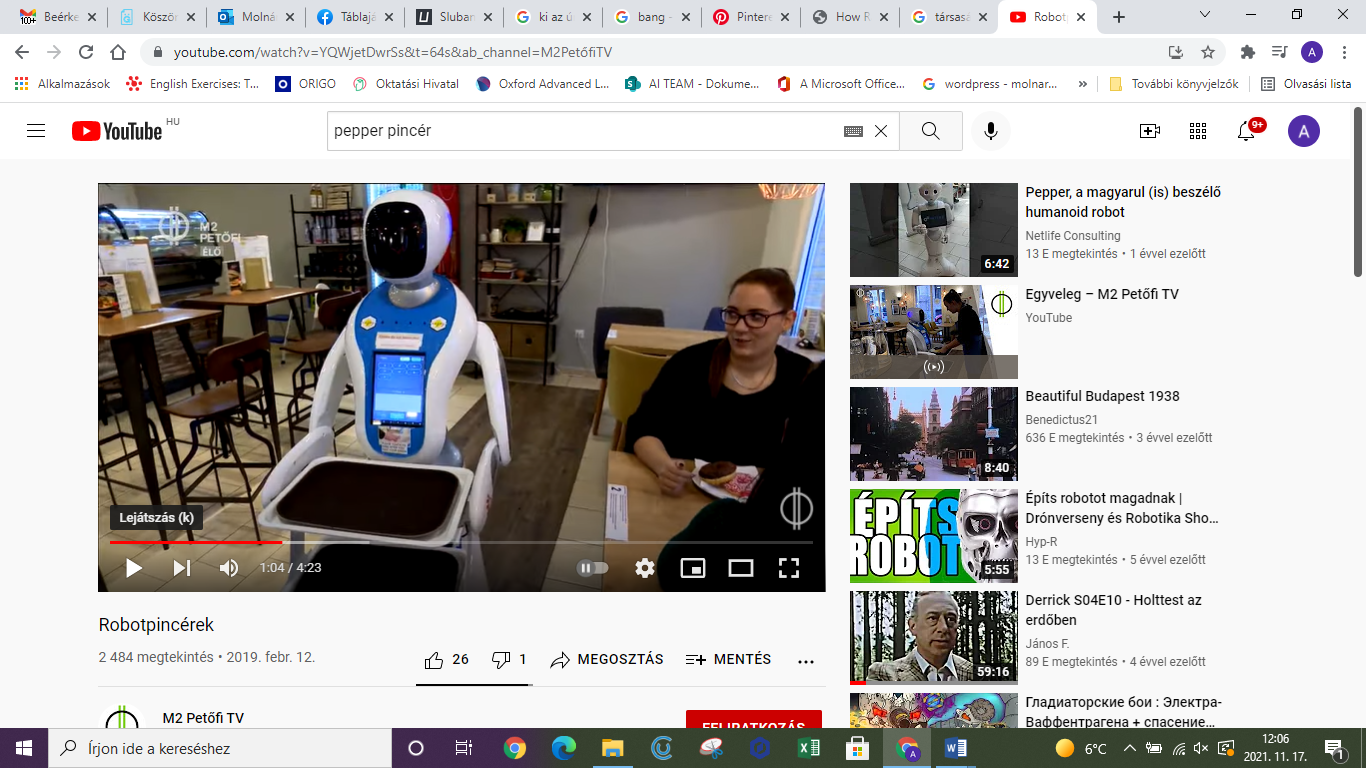 ……………………………………………………………………………………………………………………………………………………………………………………………………………………………………………………………………………………………………………………………………………………………………………………………………………………………………………………………………………………………………………………………………………………………………………………………………………………………………………………számú mellékletMelléklet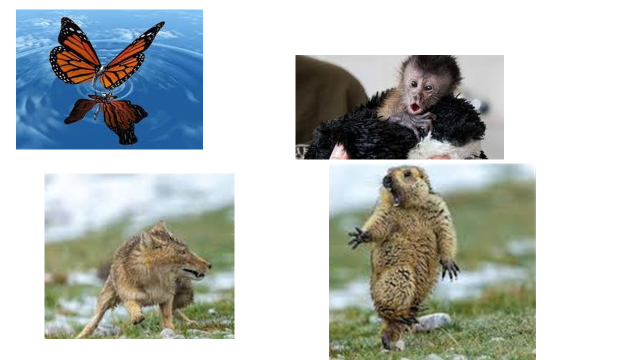 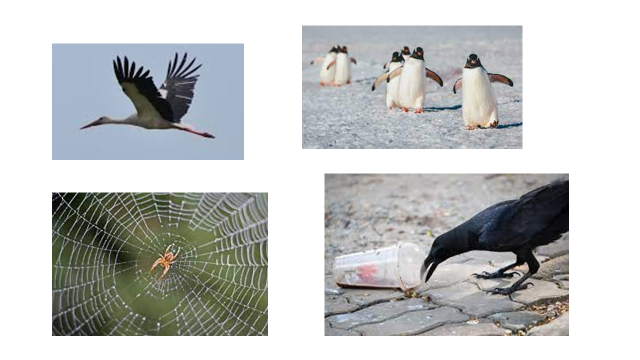 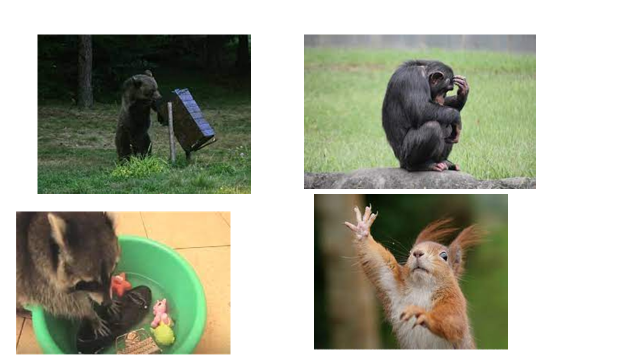 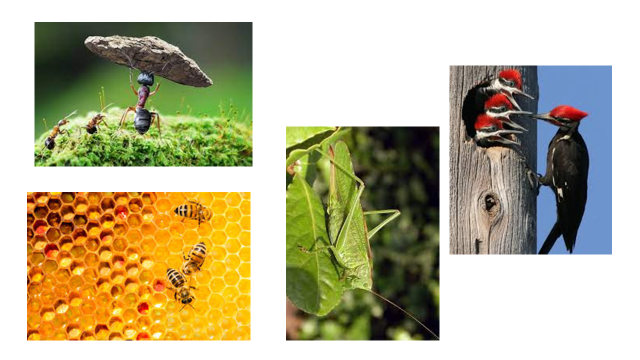 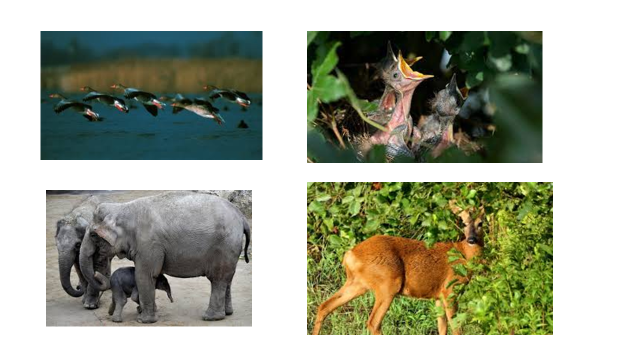 1. Bármilyen szakmád lesz…a. a zöldfelületek fejlesztésével foglalkozik.2. Ha jól tanulsz…b. mehetsz egyetemre.3. A tájépítész…c. amelyek ma még nem is léteznek. 4. Általános iskola után…d. szükséged lesz számítógép-ismeretre.5. A jövőben lesznek olyan szakmák is, ….e. a jövőben teljesen magától értetődő lesz. 6. Gimnázium után…f. el tudod végezni az egyetemet is. 7. Az életen át tartó tanulás…g. tanulhatsz szakmát, vagy mehetsz gimnáziumba, szakgimnáziumba. 8. Már diákként is…h. akár 4-5 évente is átalakulhatnak.9. A jövő munkakörei…i. a digitális átalakulás fogja befolyásolni. 10. A jövő szakmáit…j. szerezhetsz tapasztalatokat diákmunkával.édesanyámédesapámegy rokonomKint dolgozik-e szabadtéren?Épületben dolgozik-e, gyárban, irodában stb.?Több műszakban dolgozik-e?Mikor kezdődik a munkaideje? Mikor fejeződik be a munkaideje? Szokott-e a munkájáról mesélni? Ha igen, mit? Milyen eszközöket használ munkája során? (számítógép, ecset stb.) Szokott-e továbbképzésekre járni, vizsgázni, tanulni a munkája miatt? édesanyámédesapámegy rokonomSzokott –e munkát hazavinni, otthon dolgozni? Szokott-e külföldre járni a munkája miatt? Van-e egyenruhája, munkaruhája? Előfordult-e, hogy valamit el kellett intéznie, és emiatt késve ért be a munkahelyére? Van-e főnöke? Sok kollégája van? Nagy cégnél dolgozik? Szokott-e idegeskedni a munkahelyi feladatai miatt? (Stresszes-e a munkája?) Dolgozik-e hétvégén? 